Sayler Park Village Council Minutes 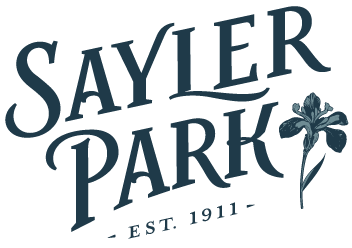 			June 5, 2023 Call to order 7:30pm at the Sayler Park CRC Pledge of AllegiancePresident, Vice President, Secretary, 27 members in attendanceApproval of Last Meeting’s Minutes	Guest SpeakerFire Report – Lucas device used 2 times. Summer fire alerts, fires, fireworks, grills. Please be sure to turn off sources and extinguish fires. Keep a water source near close. Safety first.Police report – Officer Wiz is back, welcome. Theft from vehicles is theft of opportunity. Roll up windows, remove items, lock up. District 5 closed. Outposts to be developed in the future. CPD hiring more recruits, many retiring. HS diploma required, no felonies, no experience required. John Van Rijswijck - Buzzi continuing to improve facilities, now hiring see billboards.Pastor Rubin Quiroga, New Life Church, Nuevo Vida discussed the intention to be better neighbors and invited all to attend. Parking issues are being worked out. Worship, 7:30am-12pm, youth service in the evening, bible study Tuesday, 7:30pm-8:30pm Jim Boyle – CRC, discussion about after hours swimming and resolution. Center hours 7am-7pm Summer Camp theme is Alice in Wonderland camp is full, 10 on waiting list. SPVC providing Nintendo Switches. Glow event attended by 90.Joy, absentEllen Gerard, absent Casey Titschinger, Summer Camp, Discover reading there are a majillion activities & prizes. Garden Club meets Wednesday 7pm native plants. 2pm-4pm help with resumes every Wednesday.Wendy Sedler – for Ellen, Sayler Park Sustains hours 12pm to 11pmTreasurer’s ReportIf we apply for AIG funds we get them each yearFarmer’s Market, Memorial Park Tuesdays 4pm-7pm, not July 4th, educational, art, food, Hamilton County Parks, Oktoberfest discussed, volunteers needed.Secretary’s ReportNo reportVice President’s ReportCincinnati round table discussion, many out of town companies buying properties. What does the community need from  the city? Tree trimming, drains clogged from tree debris, sidewalks impacted causing hazards. Use 311 app to report any of these problems. President's ReportCBR resultsDOTE Street light Monitor & River RoadCDC Looking for leadershipStanding CommitteesSafety – Lori Dierig, fireworks continue to be a problem, be considerate. 11pm is the cut off time. Beautification – pots have been prepped and are ready for spring planting. Business District - Holly Maloney – Nothing new.CVG – Leo Yakutis, Excessive air traffic, meeting planned with CVG in the future about early am flightsOld Business4th of July bike parade – Eric Tomeo permits ready, volunteers needed. Starts at 10 am snacks & drinks provided. $300 requested, motion to increase to $600 approved.New BusinessNo new business	Drawing winner	#26 Wendy Sedler